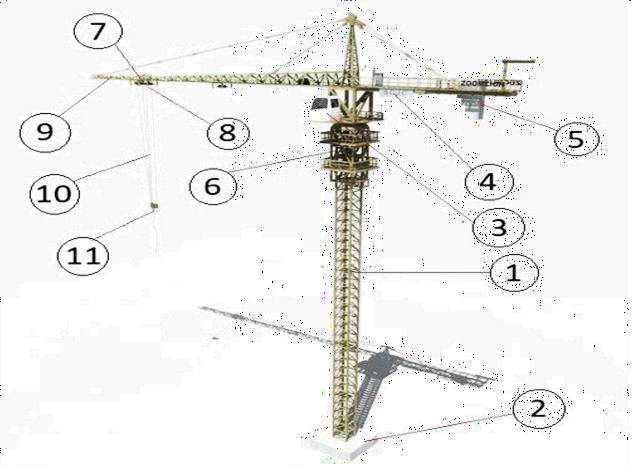 NOKONTROL EDİLEN NOKTALARNOTYORUMLAR1.Makine fiziksel durumu iyi ve sağlam durumda mı?2.Temel, tasarıma göre yapılmış ve sağlam durumda mı?3.Operatör kabini iyi ve sağlam durumda mı?4.SWL - Yük Kapasitesi üzerinde yazılımı?5.Arka ağırlık uygun şekilde sabitlenmiş mi?6.Hidrolik silindirler ve hortumlar iyi durumda mı?7.Vinç arabası iyi ve sağlam durumda mı?8.Üst kanca limiti çalışır durumda mı?9.Kaldırma limiti çalışır durumda mı?10.Ana Halat iyi ve sağlam durumda mı?11.Kancada emniyet mandalı var mı?12.Güç kablosu uygun şekilde bağlanmış mı?13.Kule vinç topraklaması var mı?14.Güvenli yük göstergesi çalışır durumda mı?15.Operatör kabininde yangın söndürücü var mı?16.Operatör kabininde ilk yardım kutusu var mı?17.Operatör geçerli ve uygun lisansa sahip mi?18.Güncel periyodik kontrolü var mı?19.Anemometre / rüzgârölçer çalışır durumda mı?